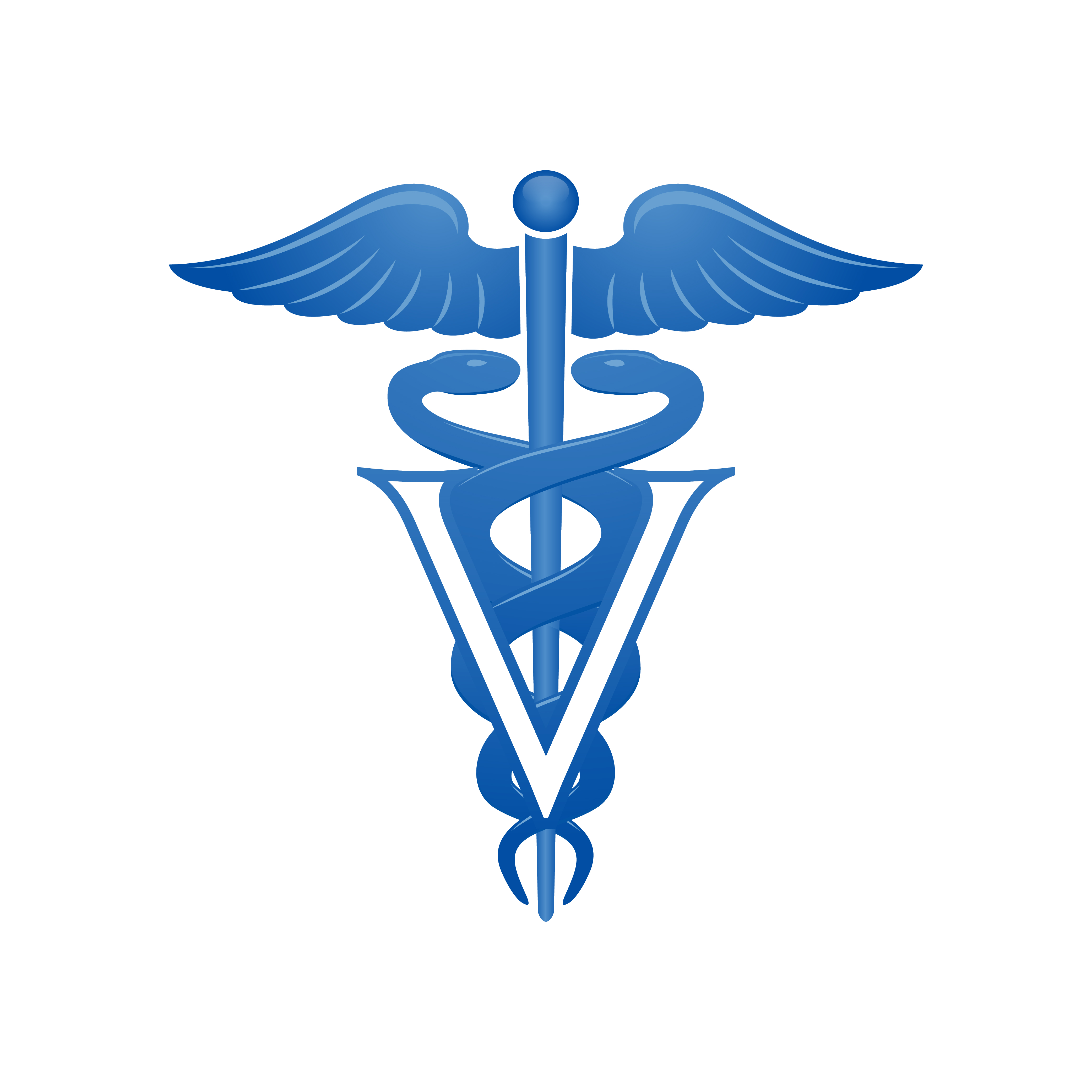 COURSE APPLICATION FORM CLINIC DETAILSDetClinic Name                                                      ------------------------------------------------------------------------------Clinic Address                                                   ------------------------------------------------------------------------------Clinic State ails                                             ------------------------------------------------------------------------------Clinic Country                                                   ------------------------------------------------------------------------------Clinic Phone                                                      ------------------------------------------------------------------------------Clinic Email                                                       ------------------------------------------------------------------------------Vet Director/ Manager Name                            ------------------------------------------------------------------------------COURSE DETAILSDetailsCourse Name/s                                                 ------------------------------------------------------------------------------                                                                          ------------------------------------------------------------------------------                                                                          ------------------------------------------------------------------------------Course Code/s                                                  ------------------------------------------------------------------------------Course Fee Total                                              ------------------------------------------------------------------------------Start Date                                                          -------------------------------------------------------------------------------Concession Card #                                            ------------------------------------------------------------------------------PERSONAL DETAILSTitle                                                                   -------------------------------------------------------------------------------First Name                                                        -------------------------------------------------------------------------------Last Name                                                        -------------------------------------------------------------------------------Gender                                                              -------------------------------------------------------------------------------D.O.B                                                                -------------------------------------------------------------------------------Address                                                             -------------------------------------------------------------------------------                                                                          -------------------------------------------------------------------------------Country                                                              -------------------------------------------------------------------------------Telephone                                                          -------------------------------------------------------------------------------Email                                                                  -------------------------------------------------------------------------------CONFIRMATIONVet director/manager name (please type)           -------------------------------------------------------------------------------Vet director/manager signature (digital)              -------------------------------------------------------------------------------Date                                                                    -------------------------------------------------------------------------------Witness                                                               -------------------------------------------------------------------------------Student name (please type)                                -------------------------------------------------------------------------------Student signature (digital)                                   -------------------------------------------------------------------------------Date                                                                    -------------------------------------------------------------------------------Witness                                                               -------------------------------------------------------------------------------By signing this form, both parties agree that they approve of the nominated course/sTISOVN reserves the right not to accept students into the school